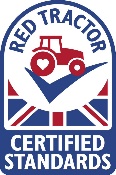 VISITOR RECORD- Dairy, Beef and Lamb and CropsDate of visitTime of arrivalNameCompanyContact numberLast contact with livestock of the same species as on this farmSign to confirm that you are not suffering with an enteric illness